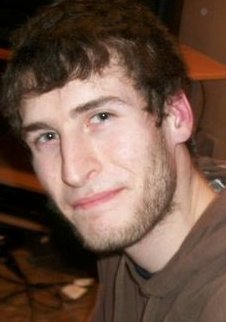 STEPHEN MICHAEL MORINPROFESSIONAL OVERVIEWI have lived in Maine for most of my life; I have never had trouble keeping jobs while continuously trying to advance my education. I have received a B.A in English, volunteered, been a teachers assistant, and I recently received a TESOL certification. In 2007 I won an award for an essay on America's next great challenge, and I am looking for a job in my field where I can evolve, assist the company, and do propitious work as well as currently trying to get some writing published. I am an avid reader, a creative writer, and love playing music and hiking.CORE QUALIFICATIONSCustomer Service - Goal setting and achievementAnalysis and Writing Proficiency- Time ManagementClassroom Management- Quick and ambitious learnerCustomer Experience Course CompletionACCOMPLISHMENTSCustomer Experience Course CompletionVolunteered with The Marine Animal Lifeline and currently with The Telling RoomFirst Place Award for the Voice of Democracy EssayEDUCATIONBACHELOR OF ARTS: ENGLISH/ANTHROPOLOGY June 20University of Maine in, Orono, META for English 131: The Nature of StoryTESOL CertificationMinor in Anthropology06/2004 to 08/2009EXPERIENCETHE PARK DANFORTH                                          06/2004 to 08/2009PortlandWaitstaff/Dishwasher                                             I started off as a wait staff employee then learned how to work in the dish room. I helped with prep work and stocking shelves as well as learning to serve meals.This was a fast paced job that required time management, setting tasks/priorities and, sometimes, working as a team.I learned all of the available positions with the exception of hosting due to the fact that I was going to college when the availability opened.WHOLE FOODS MARKET                                        02/2012 to CurrentPortland, MEGrocery Team Trainer/Bulk Team Member                          I started off as a bulk team member, and I have learned almost every job in the grocery department and can work any shift.I am also the grocery team trainer which entails acquiring the completion of safety trainings and learning/educating the team about products and events.I am a very reliable, independent minded worker who works well with time management and does a thorough job.NORTHEAST COMMUNITY CARE ON 49 ATLANTIC PL          11/2011 to 01/2012South Portland, MeAdministrative AssistantThis was a temp position, but I became acquainted with scanners as well as converting files.into pdf format.I was also in charge of entering clients and patients into the company's database on top of a few other various tasks.This job showcased my ability to work with fine details and to manage/sort them properly without error.ADDITIONAL INFORMATIONCurrently enrolled to volunteer in The Telling Room this fall where I will help children become creative writers and assist them in finding their confidence and style.